S.V. De Raadsheer9e Rapid 8-kampentoernooi         Zondag 14 september 2014
         10.30 uur – 17.30 uur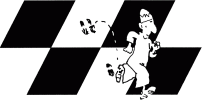 Er worden 7 partijen gespeeld in gesloten 8-kampen, samengesteld uit spelers die zich individueel aanmeldden, ingedeeld op speelsterkte, met een bedenktijd van 20 minuten p.p.p.p.Plaats: Gebouw ‘De Poort’
Kattenburgerstraat 150, Amsterdam
Routebeschrijving op de website: www.svderaadsheer.nl 
Op zondag gratis parkeren!
Vanaf Amsterdam Centraal makkelijk te bereiken met bus 48 (stopt voor de deur)Inschrijfgeld: € 8,00
Inschrijven vanaf: 10:00 uur                                                               3 prijzen per 8-kamp (in natura).                                                                                                      S.v.p. vooraf aanmelden t/m zaterdag 13 september 20:00 uur       via e-mail: vlvisser@gmail.com                                                         of telefonisch: 06-26988775 (Vincent Visser)
Onder vermelding van naam, club en eventuele KNSB-rating.
Na de prijsuitreiking zijn er uiteraard de traditionele hapjes!